В рамках реализации Указа Президента Российской Федерации от 2 апреля  2020 г. № 239 «О мерах по обеспечению санитарно-эпидемиологического благополучия населения на территории Российской Федерации в связи с распространением новой коронавирусной инфекции (COVID-19)», Указа Главы Чувашской Республики от 3 апреля 2020 г. № 92 «О комплексе ограничительных и иных мероприятий по противодействию распространению новой коронавирусной инфекции (COVID-19) на территории Чувашской Республики» и распоряжения Главы Чувашской Республики от 3 апреля  2020 г. № 151-рг администрация Ибресинского района постановляет:1. Обеспечить выделение средств из бюджета Ибресинского района в 2020 году бюджетным и автономным учреждениям Ибресинского района на финансовое обеспечение исполнения ими обязательств по оплате труда работников бюджетных и автономных учреждений Ибресинского района и начислению на выплаты по оплате труда в связи с сокращением объемов предпринимательской и иной приносящей доход деятельности в условиях приостановления (ограничения) их деятельности в рамках мероприятий по противодействию распространению новой коронавирусной инфекции (COVID-19) на территории Ибресинского района.2. Утвердить прилагаемые Правила выделения средств из бюджета Ибресинского района в 2020 году органам местного самоуправления Ибресинского района в целях предоставления ими субсидий бюджетным и автономным учреждениям Ибресинского района на оплату труда работников бюджетных и автономных учреждений Ибресинского района и начисления на выплаты по оплате труда в связи с сокращением объемов предпринимательской и иной приносящей доход деятельности в условиях приостановления (ограничения) их деятельности в рамках мероприятий по противодействию распространению новой коронавирусной инфекции (COVID-19) на территории Ибресинского района.3. Финансовому отделу администрации Ибресинского района в соответствии с Правилами, указанными в пункте 2 настоящего постановления, выделять бюджетные ассигнования из бюджета Ибресинского района органам местного самоуправления Ибресинского района, осуществляющим функции и полномочия учредителя бюджетных и автономных учреждений Ибресинского района, в целях предоставления ими субсидий бюджетным и автономным учреждениям Ибресинского района в соответствии с абзацем вторым пункта 1 статьи 781 Бюджетного кодекса Российской Федерации в рамках реализации муниципальных программ Ибресинского района. 4. Разрешить органам местного самоуправления Ибресинского района, осуществляющим функции и полномочия учредителя в отношении бюджетных и автономных учреждений Ибресинского района, в  которые приостановлен допуск посетителей, в текущем финансовом году изменение допустимых (возможных) отклонений в процентах (абсолютных величинах) от установленных значений показателей качества и (или) объема в отношении отдельной муниципальной услуги (работы) либо общее допустимое (возможное) отклонение – в отношении муниципального задания или его части.           5. Настоящее постановление вступает в силу после его официального опубликования и действует до 31 декабря 2020 г. включительно.Глава администрации Ибресинского района                                                                                  С.В. ГорбуновИсп. Зиновьева О.В. (2-11-45)УтвержденЫпостановлением администрацииИбресинского районаот 15.05.2020   № 270П Р А В И Л А выделения средств из бюджета Ибресинского района в 2020 году органам местного самоуправления Ибресинского района в целях предоставления ими субсидий бюджетным и автономным учреждениям Ибресинского района на оплату труда работников бюджетных и автономных учреждений Ибресинского района и начисления на выплаты по оплате труда в связи с сокращением объемов предпринимательской и иной приносящей доход деятельности в условиях приостановления (ограничения) их деятельности в рамках мероприятий по противодействию распространению новой коронавирусной инфекции (COVID-19) на территории Ибресинского района1. Настоящие Правила устанавливают порядок определения объема и условия предоставления средств из бюджета Ибресинского района в 2020 году органам местного самоуправления Ибресинского района  в целях предоставления ими субсидий бюджетным и автономным учреждениям Ибресинского района на оплату труда работников бюджетных и автономных учреждений Ибресинского района (далее – учреждение) и начисления на выплаты по оплате труда в связи с сокращением объемов предпринимательской и иной приносящей доход деятельности в условиях приостановления (ограничения) их деятельности в рамках мероприятий по противодействию распространению новой коронавирусной инфекции (COVID-19) на территории Ибресинского района (далее соответственно – оплата труда и страховые взносы, приносящая доход деятельность).2. Выделение средств на цели, указанные в пункте 1 настоящих Правил, осуществляется органам местного самоуправления Ибресинского района, выполняющим функции и полномочия учредителя учреждения (далее – учредитель), на основании их обращения в финансовый отдел администрации Ибресинского района (далее – финансовый отдел).3. Учредитель предоставляет полученные средства учреждению на цели, указанные в пункте 1 настоящих Правил, в виде субсидий в соответствии с абзацем вторым пункта 1 статьи 781 Бюджетного кодекса Российской Федерации в порядке, установленном постановлением администрации Ибресинского района от                 22 февраля 2012 г. № 84 «Об утверждении Порядка определения объема и условий предоставления из бюджета Ибресинского района Чувашской Республики муниципальным бюджетным и автономным учреждениям субсидий на цели, не связанные с финансовым обеспечением выполнения муниципального задания на оказание муниципальных услуг (выполнение работ)», в рамках реализации муниципальных программ Ибресинского района.4. Условия выделения средств из бюджета Ибресинского района учредителю на цели, указанные в пункте 1 настоящих Правил:наличие решения учредителя о приостановлении (ограничении) деятельности учреждения;на дату обращения учредителя о выделении средств из бюджета Ибресинского района на лицевом счете учреждения объем бюджетных ассигнований и средств от приносящей доход деятельности недостаточен для обеспечения исполнения обязательств по оплате труда и страховым взносам.5. Источником предоставления средств на цели, указанные в пункте 1 настоящих Правил, являются:бюджетные ассигнования, предусмотренные учредителю Решением Собрания депутатов Ибресинского района «О бюджете Ибресинского района на 
2020 год и на плановый период 2021 и 2022 годов»;средства Резервного фонда Ибресинского района.6. К обращению о выделении средств на цели, указанные в пункте 1 настоящих Правил, учредитель по каждому учреждению представляет в финансовый отдел:расчет объема средств в соответствии с пунктом 7 настоящих Правил;копии штатного расписания и тарификационного списка (при наличии), действующих на первое число месяца, на который осуществлен расчет;сведения о фактической численности работников учреждения на 1 января 2020 г. и на первое число месяца, на который осуществляется расчет;справку кредитной организации о состоянии лицевого счета учреждения на 1 января 2020 г., на дату обращения и выписку из лицевого счета за период с 
1 марта 2020 г. по дату обращения (представляются по всем счетам, открытым учреждению в кредитных организациях);сведения о недополученных средствах от приносящей доход деятельности в связи с ограничительными и иными мероприятиями по противодействию распространению новой коронавирусной инфекции (COVID-19) на территории Ибресинского района с указанием источников получения доходов; предложения о перераспределении бюджетных ассигнований, выделенных учредителю из бюджета Ибресинского района в 2020 году и высвобождающихся в связи с отказом от проведения в 2020 году мероприятий, либо о перераспределении иных расходов, не относящихся к приоритетным.7. Расчет объема средств на цели, указанные в пункте 1 настоящих Правил, осуществляется по формулеОс = Ч × СрЗПТК × К × 1,302,где:Ос – общий объем потребности в средствах в расчете на месяц;Ч – фактическая численность работников учреждения на первое число месяца, на который осуществляется расчет;СрЗПТК – размер среднего дневного заработка работников, рассчитанный в соответствии со статьей 139 Трудового кодекса Российской Федерации (кроме случаев определения среднего заработка для оплаты отпусков и выплаты компенсаций за неиспользованные отпуска);К – количество рабочих дней месяца, на который осуществляется расчет.8. Финансовый отдел  рассматривает обращение учредителя и сообщает о результатах его рассмотрения в течение пяти рабочих дней со дня регистрации обращения, указанного в пункте 2 настоящих Правил.9. Для санкционирования расходов учреждение дополнительно представляет в финансовый отдел  первичную документацию по учету рабочего времени и расчетов с персоналом по оплате труда. 10. Учредитель ежемесячно не позднее 15 числа месяца, следующего за отчетным месяцем, представляет в финансовый отдел  отчет об использовании выделенных средств.11. Учредитель обеспечивает возврат в бюджет Ибресинского района не использованных учреждением средств не позднее последнего дня месяца, следующего за отчетным.ЧĂВАШ РЕСПУБЛИКИ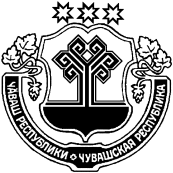 ЧУВАШСКАЯ РЕСПУБЛИКАЙĚПРЕÇ РАЙОНĚН АДМИНИТРАЦИЙЕЙЫШĂНУ_________.2020 г.          ___ № Йěпреç поселокěАДМИНИТРАЦИЯИБРЕИНКОГО РАЙОНАПОСТАНОВЛЕНИЕ_______.2020 г.    № ___поселок ИбресиО мерах поддержки автономных и бюджетных учреждений Ибресинского района в связи с введением ограничительных мер по противодействию распространению новой коронавирусной инфекции (COVID-19)